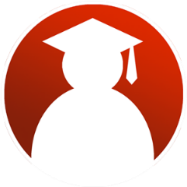 Pendidikan.idSurabaya : Rungkut Megah Raya J-11, Jl. Raya Kali Rungkut No. 5 Telp: (031) – 870 – 2211                             Jakarta : Komp. Graha Kencana #DM, Jl. Raya Perjuangan No. 88 Telp: (021) – 549 - 4049      Website: www.pendidikan.id     Email: info@pendidikan.idNomor		: 0701/FK003/KC/2021					       Jakarta, 04 Agustus 2021Perihal		: Penawaran KIPIN ClassroomLampiran	: 1 lembarKepadaBapak xxxxxKepala Sekolah SMAN xxxxxDi tempatDengan Hormat,Perkembangan zaman berlangsung tanpa bisa dihindari, termasuk dalam dunia pendidikan.Keputusan untuk bertahan pada pilihan konvensional bisa jadi akan membuat kita semakin terlindas oleh zaman. Maka dari itu, kami sampaikan bahwa sudah waktunya untuk beralih menjadi sekolah digital sesuai arahan dari KEMENDIKBUD.Digitalisasi sekolah erat kaitannya dengan koneksi internet. Benar sekali! Koneksi Internet menjadi sebuah hal yang nampak wajib. Belum lagi bayangan akan tingkat kesulitan dan biaya yang diperlukan untuk mewujudkan digitalisasi sekolah. Namun dengan KIPIN Classroom, Digitalisasi Sekolah dapat direalisasikan dengan mudah dan murah, serta dapat berjalan walau tanpa koneksi internet! Hal ini dikarenakan KIPIN eduSPOT dan teknologi Download and Go pada KIPIN Classroom.Dengan ini kami dari Pendidikan.id memperkenalkan KIPIN Classroom sebagai solusi Digitalisasi Sekolah bahkan dalam keadaan yang sulit jaringan internet sekalipun.Apaitu KIPIN Classroom?Merupakan Inovasi Smart IoT (Internet of Things) yang dikemas dalam hardware dengan desain kecil dan ringan. KIPIN Classroom menjadi access point pembelajaran berupa software dan data lengkap untuk membantu Digitalisasi Sekolah tanpa membutuhkan jaringan internet. KIPIN Classroom berisi diantaranya:Aplikasi Asesmen (support AKM) dengan puluhan ribu bank soalMateri pelajaran lengkap (Buku Pelajaran Kemendikbud, Video Pembelajaran, Latihan soal, bacaan literasi)  untuk jenjang pendidikan Prasekolah,SD,SMP, SMA/SMKFile server management untuk perpustakaan digital sekolah (berupa dokumen dan video).Harga KIPIN Classroom untuk pemakaian 1 Tahun . . . . . . . . .  . . . . . . . . . . . . . . . .Rp26.000.000,-/unit(Kapasitas Asesmen 45 User bersamaan)Harga tersebut di atas sewaktu waktu dapat berubah tanpa pemberitahuan terlebih dahulu dan belum termasuk PPN 10%Untuk informasi lebih lanjut selain brosur terlampir silakan kunjungi laman website kipin.id. Kamibersedia berkunjung ke sekolah Bapak/Ibu untuk sosialisasi dan memperkenalkan KIPIN Classroom lebih lanjut.Demikian penawaran ini kami sampaikan dan terima-kasih atas perhatiannya.      Hormat kami,         Team Kipin IndonesiaNama marketing.
WA : xxxx